Муниципальное  бюджетное образовательное учреждение	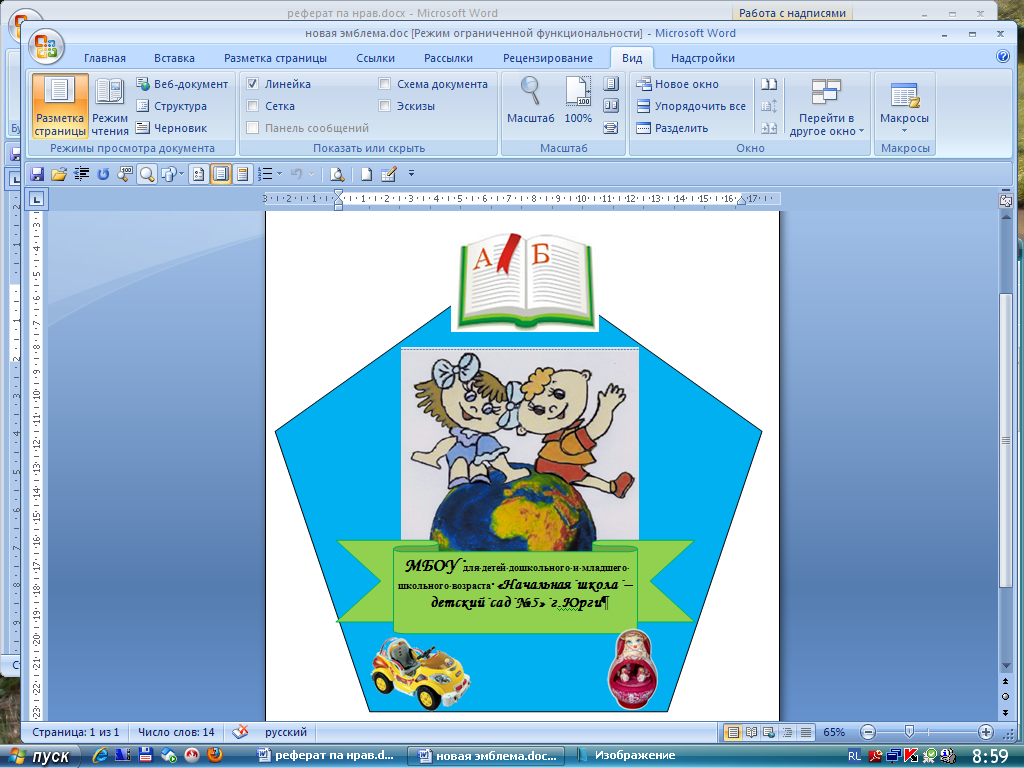 для детей дошкольного и  младшего школьного  возраста 	«Начальная школа – детский сад №5» г. Юрги.Спортивное развлечение:«Большое космическое путешествие»Составитель:Левицкая Елена Анатольевна,						Воспитатель МБОУ «НШ-ДС№5»Г.Юрга 2014Спортивное развлечение:«Большое космическое путешествие»( Подготовительная к школе группа)Цель: - закрепление знаний о космосе.Задачи: - совершенствовать умение соотносить предметы по форме, складывать целое из частей;- уточнить представления детей о том, что космонавтом может быть только здоровый, образованный, настойчивый и бесстрашный человек;- развить логическое мышление и воображение детей.Наглядные пособия и материалы: - картинки с изображением космического корабля, разрезанные по принципу мозаики ( для каждой команды), цветные карандаши, листы для рисования, изображение ракеты, скафандра, космического корабля для фланелеграфа, фланелеграф, железные обручи, кубики, мелкие игрушки, аудиозапись «Солнечный круг» Методические приемы:- беседа о космосе, показ наглядных картин, сюрпризный момент, художественное слово, подвижные игры.Ход.Дети под музыку «Солнечный круг»    входят в спортивный зал и встают полукругом.Ведущая: Добрый день, дорогие участники игры! Сегодня я рада приветствовать Вас на нашем спортивном развлечении, тема которого посвящена космосу.Первый полет человека в космос состоялся 12 апреля 1961 года. Его совершил наш российский космонавт Юрий Гагарин. Это был отважный поступок , никто еще из людей не летал на ракете в космос. Гагарин облетел вокруг Земли и стал героем. С тех пор каждый год 12 апреля празднуется День космонавтики. А вы хотите быть космонавтами?Космонавтом чтобы стать,Надо многое узнать,Быть проворным и умелым,Очень ловким, очень смелым.Ребята, а кто знает, где будущие космонавты готовятся к полету в космос? ( Ответы детей). В Звездном городке. Представьте себе, что мы оказались там ,  в центре подготовки полетов. Давайте сейчас с вами проведем разминку, так как космонавты постоянно проводят спортивные разминки.Разминка.Дети берут мячи.Ходьба по кругу, в полуприседе, на носочках, мяч вверху.Бег с изменением направления.Общеразвивающие упражнения.Ведущий: Вижу, что вы хорошо владеете своим телом. А сейчас я вам загадаю загадки про космонавтов. Загадки.Не огонь, а больно жжет,Не фонарь, а ярко светит,И не пекарь, а печет.(Солнце)Ни начала, ни конца,Ни затылка, ни лица,Знают все и мал и стар,Что она большущий шар.(Земля)Распустила алый хвост,Улетела в стаю звезд,Наш народ построил этуМежпланетную( Ракету)Смело в небе проплывает,Обгоняя птиц полет,Человек им управляет,Что такое?( Самолет)Ведущая: Ну, а теперь , дорогие друзья, пора готовиться к полету.Мы построим, мы построим,Самый лучший звездолет.Все проверим, все устроимИ отправимся в полет.Сейчас, ребята вам нужно разделиться на две команды. На старт выходят две команды – «Ракета» и «Спутник». Звучат приветствия команд друг другу.Приветствие команды « Спутник».Мы приветствуем команду «Ракета»,Желаем полететь на другую планету.Захватить туда храбрость и смелость,А в игре показать умелость.Приветствие команды «Ракета».А вам, наш «Спутник», дорогой,Желаем от души, Чтоб результаты ваши,Все были хороши.Ведущая: Дети, чтобы полететь в космос, люди сначала строят ракету, затем ученые и механики оснащают ее научным оборудованием, запасами пищи, воды, так как современные космонавты летают много дней и даже месяцев. Поэтому, наши команды сейчас разделятся на строителей, механиков и космонавтов. (Идет расчет на 1-й, 2-й, 3-й поочередно в двух командах).Начинаем первое задание.Конструирование: «Готовим ракету к полету»«Механики » и «Космонавты» остаются на местах, а «Строители»  двух команд выходят на старт для проведения эстафеты. «Кто быстрее построит ракету?»Ведущая: Ребята, вам необходимо разложить в ряд обручи по числу «космонавтов» - это отсеки ракеты, в конце построить две гимнастические палки в виде конуса – «нос» ракеты. (Все необходимое оборудование заранее сложено возле старта). По моему сигналу начинается строительство ракеты, т.е. каждый ребенок – «строитель» поочередно берет один обруч или палку и бежит к финишу, где идет строительство.Затем на старт выходят «механики» для проведения эстафеты: «Кто быстрее заполнит ракету едой и оборудованием?». Возле старта сложены кубики (еда) и мелкие игрушки (оборудование). Участники эстафеты берут по одному кубику или игрушке и бегут к построенным ракетам, заполняя их обручи – «отсеки» поочередно и равномерно.Последними соревнуются «космонавты» в эстафете: «Кто быстрее будет готов к взлету?».Эстафета: «Готовим ракету к полету».На старте первыми стоят «командиры отряда космонавтов» , в руках они держат обручи. По команде ведущего за обруч  «командира» хватается первый стоящий за ним «космонавт»и они вдвоем бегут к «ракете, где «космонавт» садится в первый обруч – «отсек» а «командир» возвращается за следующим «космонавтом», и так до тех пор, пока все «космонавты»отряда не займут свои места в «ракете.»Ведущая:  Команды, на взлет! Ведущая: Молодцы, команды!  Отлично справились с заданием! А сейчас проводится конкурс «Собери космический корабль» для командиров.Конкурс: «Собери космический корабль»Ведущая предлагает детям подойти к столам, на которых заранее подготовлены для каждой команды разрезные картинки с изображением  космического корабля. Дети собирают «космический корабль». Ведущая: Ребята, космонавты летят в космос в специальных костюмах и в скафандрах.  Поэтому для команд проводится конкурс: «Кто быстрее оденет скафандр?». Конкурс: «Кто быстрее?»Для обеих команд приготовлены «скафандры». Каждый из участников должен примерить «скафандр» и пробежать с ним ,с последующей передачей «скафандра» другому участнику команды. И так до последнего участника.Ведущая: Хорошо, с задание справились обе команды .Молодцы! А сейчас, когда «ракеты готовы к взлету», также есть специальные костюма для «космонавтов» предлагаю командам поиграть в подвижную игру «Космонавты».Подвижная игра: «Космонавты».По краям площадки чертятся контуры ракет . Общее количество мест должно быть меньше количества играющих детей. Посередине площадки «космонавты» взявшись за руки, ходят по кругу, приговаривая: «Ждут нас быстрые ракеты для прогулок по планетам. На какую захотим, на такую полетим! Но в игре один секрет: опоздавшим места нет». С последним словом ребята опускают руки и бегут занимать места в «ракете». Те, кому не хватило места, остаются на «космодроме». После этого оставшиеся участники продолжают игру до последнего участника. Ведущая: На этом наше  развлечение заканчивается. Хочу поблагодарить всех участников команд за хорошую игру. Все участники награждаются сладкими призами.Список литературы:1.Паникова Е.А., Инкина В.В. Беседы о космосе. [Текст]. Методическое пособие/ Под ред.Е.А. Паниковой, В.В. Инкиной, - М.: ТЦ Сфера , 2010год.2. Парамонова М.Ю., Шорыгина Т.А. Детям о космосе и Юрии Гагарине – первом космонавте Земли: Беседы, досуги, рассказы / Авт. – сост. Т.А. Шорыгина , сост. М.Ю. Парамонова. – М.: ТЦ Сфера, 2011год. 